Therefore there is now no condemnation at all for those who are in Christ Jesus. For the law of the Spirit of life in Christ Jesus has set you free from the law of sin and of death. For what the Law could not do, weak as it was through the flesh, God did: sending His own Son in the likeness of sinful flesh and as an offering for sin, He condemned sin in the flesh, so that the requirement of the Law might be fulfilled in us who do not walk according to the flesh but according to the Spirit - Rom 8:1-4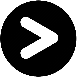 Moses wrote on tablets of ____________	Jesus ___________________ our stony hearts,		 then writes on those Moreover, I will give you a new heart and put a new spirit within you; and I will remove the heart of stone from your flesh and give you a heart of flesh. And I will put My Spirit within you and bring it about that you walk in My statutes, and are careful and follow My ordinances. - Ez 36:26-27But now He has obtained a more excellent ministry, to the extent that He is also the mediator of a better covenant, which has been enacted on better promises.I will put My laws into their minds, and write them on their hearts. And I will be their God, and they shall be My people. - Heb 8:6 & 10bMoses was the faithful ______________	Jesus is the ______Now Moses was faithful in all God’s house as a servant, for a testimony of those things which were to be spoken later; but Christ was faithful as a Son over His house - whose house we are, if we hold firmly to our confidence and the boast of our hope- Heb 3:5-6 Moses ____________ for helpJesus just ________, and thanked God for His help Moses’ followers all end up __________	Jesus’ followers __________ forever Such is the confidence we have toward God through Christ - who also made us adequate as servants of a new covenant, not of the letter but of the Spirit; for the letter kills, but the Spirit gives life - 2Cor 3:4 & 6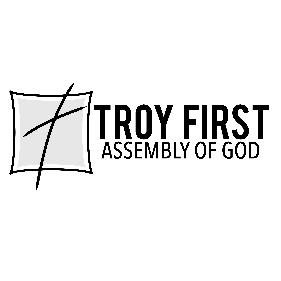 All scripture is from the New American Standard Bible unless otherwise noted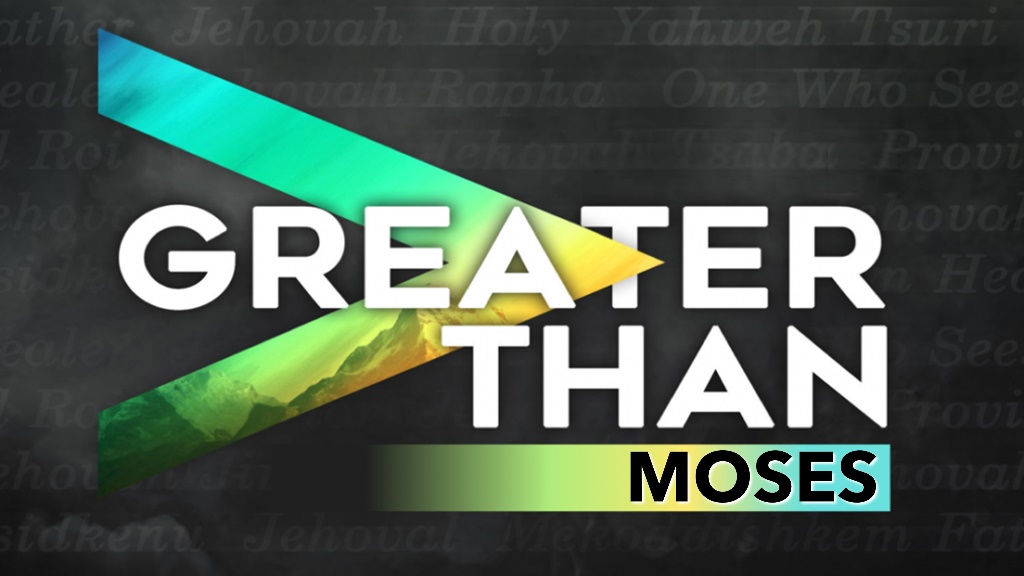 February 9, 2022Pastor Joseph BritainSIMILARITIES – Both Moses and Jesus:Appeared after 400 years of God’s 		apparent ________________  Gen 15:13 / Luke 1:5As ______________, faced the murderous plan of 		a wicked king  Ex 1:22 / Matt 2:16As ________________, spent time in Egypt for 			their own safety   Ex 2:10 / Matt 2:15___________ 40 days before bringing God’s WordEx 34:28 / Matt 4:2Sent as ________________, speaking God’s Word Ex 3:15 / Matt 21:11I will raise up a prophet like you from among their fellow Israelites. I will put my words in his mouth, and he will tell the people everything I command him. I will personally deal with anyone who will not listen to the messages the prophet proclaims on my behalf. - Deut 18:18-19Sent as ____________________  Ex 3:10 / Matt 1:21Take their people through the ____________Ex 14:21-31 / Matt 28:19-20Were _____________________   Ex 3:1 / John 10:11Performed _______________ – to testify and helpEx 4:17 / John 5:36Instituted ____________ Covenants, 		bringing deliverance  Ex 24:8 / Matt 26:28Affirmed by God by audible ____________ Ex 19:9 / Matt 17:5Gave up great ______________ to do God’s WillHeb 11:26 / 2Cor 8:9Were initially _________________ by God’s people, 		the Jews  Ex 5:21 / John 1:11____________________ by their blood family Num 12:2 / Mark 3:21Willing to ________ for the people  Ex 32:32 / John 11:50Miraculously provided ___________  Ex 16:12 / Matt 14:20Were accepted by _______________Ex 18:9 / Mark 2:15-16______________ a non-Jewish wife  Num 12:1 / Eph 2:11-15_____________ with God’s glory  Ex 34:35 / Matt 17:250 days after deliverance, 	       equips people to _____________ Lev 23:15-22 / Acts 2DIFFERENCES – Between Moses and Jesus:Moses turned water to ___________ = thirst for all	Jesus ________ His blood = internal springs of 		Living Water for allMoses gave us the _______	Jesus gave us ____________ and ____________For the Law was given through Moses; grace and truth were realized through Jesus Christ - John 1:17Because by the works of the Law none of mankind will be justified in His sight; for through the Law comes knowledge of sin - Rom 3:20Therefore the Law has become our guardian to lead us to Christ, so that we may be justified by faith. But now that faith has come, we are no longer under a guardian. For you are all sons and daughters of God through faith in Christ Jesus. Gal 3:24-26